2017年长沙城区公办小学学区范围及覆盖具体楼盘信息一、芙蓉区说明：未划分学区的楼盘需由开发商到区教育局提出学区划分申请，经区教育局核定其教育配套责任后再进行学区划分或调剂入学。二、天心区说明：未划分学区的楼盘需由开发商到区教育局提出学区划分申请，经区教育局核定其教育配套责任后再进行学区划分或调剂入学。三、岳麓区说明：未划分学区的楼盘需由开发商到区教育局提出学区划分申请，经区教育局核定其教育配套责任后再进行学区划分或调剂入学。四、开福区说明：1.标注“暂定”的楼盘或小区学区划分是指该楼盘或小区周边学校正在建设（扩建）中，学校建设（扩建）完成后将明确学区划分。2017年为解决此类楼盘或小区业主子女入学问题，区教育局按照“相对就近、调剂入学”的原则进行统筹安排。2.清水塘北辰小学、金鹰小学、清水塘溪泉湾小学、清水塘江湾小学、开福区实验小学、创远小学（校名暂定）分别系北辰三角洲、恒大雅苑、金色溪泉湾、恒大御景湘江苑和锦绣苑、湘江壹号、绿地海外滩配套学校，鉴于以上学校尚有富余学位，为解决周边其他楼盘、单位宿舍子女入学问题，2017年暂将这些楼盘、单位宿舍的学区划分至这些学校，待片区新建学校时再进行学区统筹调整。3.未划分学区的楼盘需由开发商向区教育局提出学区安排申请，经区教育局核定其教育配套责任后再进行学区划分或调剂入学。4.本方案所指的社区（村）均为2016年长沙市开福区人民政府办公室《关于印发<开福区部分城市社区调整实施方案>的通知》（开政办发2015【33】号）发布之后进行调整的社区（村）。五、雨花区说明： 1.未划分学区的楼盘需由开发商到区教育局提出学区划分申请，经区教育局核定其教育配套责任后再进行学区划分或调剂入学。2.楼盘需实际交房入住后业主子女方能入学；非住宅性质的房产不能作为学生入学依据。3.转学插班根据学校学位情况酌情统筹。六、高新区说明：未划分学区的楼盘需由开发商到区教育局提出学区划分申请，经区教育局核定其教育配套责任后再进行学区划分或调剂入学。七、市直小学和子弟小学序号学校名称学区范围及覆盖具体楼盘备注1修业小学蔡锷南路以东、芙蓉路以西、解放西路以南的芙蓉区所属区域。2东茅街小学黄兴路步行街以东、蔡锷南路以西、解放西路以南的芙蓉区所属区域。3浏正街小学黄兴路以东、芙蓉路以西、五一路以南、解放西路以北区域。主要小区、楼盘或单位宿舍包括：丽都大厦、水月林公寓、定王台公寓、湘域城邦、五一华府、省人民银行宿舍、省供销社宿舍、省茶叶公司宿舍等。4楚怡小学黄兴路以东、建湘路以西、中山路以南、五一路以北区域。主要小区、楼盘或单位宿舍包括：三角花园·星城、新大新大厦、鸿运花苑、壹号公馆、农垦局宿舍、英尚国际公寓、华联商住楼、曼哈顿大厦、中天广场国际公寓、泉晟同福公寓等。5八一路小学1．建湘路以东、迎宾路以西、八一路以南、五一路以北区域；2．迎宾路以东、煤炭厅以西、八一路以南、桐荫里路以北区域；3．迎宾路以东、韶山路以西、年嘉湖隧道以南、八一路以北区域（不含省委接待办）。主要小区、楼盘或单位宿舍包括：桐荫里社区、八一桥社区居民宿舍、湖南宾馆职工宿舍、国防科工办宿舍、省军区宿舍等。6育华小学1．芙蓉路以东、南元宫巷以西、解放中路以南、人民路以北的区域（不含黄泥坑巷以北、文艺新村社区以东的区域）。2．芙蓉路以东、韭菜园路以西、五一路以南、解放中路以北的区域。3．鸿富大厦。主要小区、楼盘或单位宿舍包括：鸿富大厦、新富城、建行宿舍、五机厂宿舍、环卫宿舍、市一医院宿舍、国土局宿舍、定王台、华菱大厦、东成大厦、科达名居、华天新城、银港大厦、广济桥、汽车动力机厂宿舍、广播器材公司宿舍、文艺新村社区、南元宫社区居民宿舍等。7五一中路小学1．韭菜园路以东、韶山路以西、五一中路以南、解放中路以北区域（不含省政府机关二院大院、长沙勘测设计院宿舍、长沙市纺织公司宿舍、鸿富大厦）。2．迎宾路以东、韶山路以西、八一路以南、五一中路以北区域（不含桐荫里路以北、煤炭厅以西的区域）。主要小区、楼盘或单位宿舍包括：区政府宿舍、文物商店住宅、建设厅宿舍、湘运宿舍、交通设计院宿舍、物资厅宿舍、统计局宿舍、投资公司宿舍、农行宿舍、粮贸大厦、煤炭厅宿舍、邮电宿舍、省国土局宿舍、文华印刷厂宿舍、鑫天大厦、亚细来大楼、天心大厦、市电子研究所、工商银行宿舍等。8育才小学1．南元宫巷以东、韶山北路以西、解放中路以南、人民路以北的区域（不含省纺织公司宿舍、省农资公司宿舍）；2．文艺新村社区以东、南元宫巷以西、解放中路以南、黄泥坑巷以北的区域；3．湖南省政府机关二院东区、西区。主要小区、楼盘或单位宿舍包括：省政府机关二院大院东区、西区宿舍、长沙有色冶金设计院宿舍、南元宫巷教师宿舍、维一星城、城市花园、金佛大厦、三湘万千、湘雅二医院宿舍、长沙银行宿舍等。9大同小学1．韶山路以东、车站北路以西、年嘉湖隧道以南、八一路以北以及省委南边围墙和竹园路以北的区域；2．省委接待办宿舍、省委四区宿舍、省委五区宿舍、省司法厅宿舍；3．旭华仪表厂宿舍。10燕山小学1．韶山路以东、车站北路以西、省委南边围墙和竹园路以南、五一路以北（不含旭华仪表厂宿舍和省委五区宿舍）；2．车站路以东、铁路以西、远大路以南，火车站广场以北。主要小区、楼盘或单位宿舍包括：省公安厅宿舍、空招宿舍、瑞安大厦、向阳门第、京电花园、省文联宿舍、燕山街居民区、天扶华庭、潇湘国际、香格里嘉园、晓园路老外贸宿舍晓园大厦、晓园路湘运宿舍、老干活动中心宿舍、省粮油公司宿舍、华联花园、竹园公寓、瑞丰苑、纺织品公司宿舍、湘绣研究所宿舍、日出东方、锦华时代、火车站邮电宿舍、蒸菜一条街居民区等。11育英小学1．韶山北路以东、向韶街以西、五一路以南、解放东路以北区域（不含向韶村）；2．韶山路以西的长沙勘测设计院宿舍、市纺织公司宿舍、省农资公司宿舍。主要小区、楼盘或单位宿舍包括：长沙市液化气公司宿舍、华天大酒店内宿舍、长沙勘测设计院宿舍（含文艺路宿舍区）、长沙市第六中学老校区内宿舍、袁家岭新华书店宿舍、曙光路粮店宿舍、市纺织公司宿舍、省农资公司宿舍、君临天厦商住楼、湘域中央等。12曙光路小学1．韶山路以东、朝阳路以西、解放路以南、人民路以北的区域（不含通发公寓）；2．向韶街以东、平安街（即长铁一中南北垂直线）以西、五一路以南、解放路以北的区域（不含曙光路粮店宿舍）。3．向韶街以西的向韶村。主要小区、楼盘或单位宿舍包括：长沙市建设银行宿舍、湖南省地震局宿舍、微波站宿舍、曙光电子管厂宿舍、798城市体验馆宿舍、湖南省图书馆宿舍、湖南省铁路建设银行宿舍、湖南省花鼓剧院宿舍、湘剧院宿舍、湖南省京剧团宿舍、人民新村社区、曙光社区、二里牌社区原向韶村1-31栋、向韶社区32-53栋、长铁高层等。13朝阳小学1．朝阳路以东、车站路以西、五一路以南、人民路以北的区域；2．平安街（即长铁一中南北垂直线）以东、朝阳路以西、五一路以南、解放东路以北的区域；3．东方之珠住宅小区、通发公寓。主要小区、楼盘或单位宿舍包括：五一东村、向韶村54-80栋、朝阳二村、朝阳丽园、凯通国际城、凯通公馆、凯通朝庭、民基大厦、民航局宿舍、铁路局宿舍、金色华庭、天心公司宿舍、东方之珠住宅小区、通发公寓等。14东晖小学1．车站路以东、铁路以西、火车站广场以南、人民路以北的区域；2．铁路以东、二环以西、远大路以南、人民路以北的区域；3．二环线以东的保利苑、天心饲料公司宿舍、天心丽城。主要小区、楼盘或单位宿舍包括：朝阳一村、杨家山市直机关宿舍、东福小区、广铁电务公司宿舍、南铁佳苑、紫东苑小区、新兴小区、雨花区卫生局宿舍、雨花区法院宿舍、长沙市治安大队宿舍、宝庆金都、曙光宿舍、锦泰家园、邮电新村、长沙县建管站宿舍、马王堆建筑公司宿舍、保利苑、天心饲料公司宿舍、天心丽城、湘域东方家园等。15蓉园小学车站北路以东、二环线以西、晚报大道以南、远大路以北区域（不含星典时代及二环线沿线的月桂社区、凌霄社区居民）。主要小区、楼盘或单位宿舍包括：万象新天、三湘金地、金利苑、金泉公寓、乐嘉花园、中信银行宿舍、佳和苑、火星信用社宿舍、畜牧水产局宿舍、裕华公寓、海威大厦、五里牌干休所、新天宾馆、省劳教局宿舍、湘湖自建房（晚报大道以南）、长沙肉联厂宿舍、二污水厂宿舍、市国土局宿舍、安全厅宿舍、泰时新雅园、幸福人家、和光公寓、上东印象等。16大同二小二环线以西、晚报大道以北的芙蓉区区域（不含火炬四片）。主要小区、楼盘或单位宿舍包括：西南明苑、东湖新寓（3-8）、市委办公厅宿舍、嘉天雅苑、金铎嘉苑、瑞丰家园、雍景园、王府花园、梦泽园、新华联家园、长沙港务局小区、少儿出版社宿舍、省证券委宿舍、滨湖嘉园、向阳湖小区、芙蓉区国土局宿舍、芙蓉区国税局宿舍、移动锦源小区、东南明苑、晚报宿舍、时速风标、经典名家（长盛上东区）等。17燕山二小1．二环线以东、万家丽路以西、浏阳河以南、营盘路以北的区域；2．二环线以西的火炬四片。主要小区、楼盘或单位宿舍包括：火炬二片、火炬南三片、火炬北三片、火炬四片居民、上东莱克辛顿、芙蓉苑、省高院宿舍、丽景新贵、电信花园、省高检宿舍、绕城高速宿舍、东来苑、中山集团宿舍、运通馨苑 、万象凯旋湾、天平公寓、省经委宿舍等。18火星二小1．紫薇路以东、马王堆路以西、古汉路以南、远大路以北的区域；2．紫薇路以东、万家丽路以西、晚报大道以南、古汉路以北的区域（不含马王堆疗养院和马王堆干休所宿舍）；3．东二环以东、紫薇路以西、晚报大道以南、和顺路及龙柏路以北的区域。主要小区、楼盘或单位宿舍包括：铁银花园宿舍、省地调所宿舍、皮革研究所宿舍、省假肢厂宿舍、卫生防疫站宿舍、晨光花园小区、火星七片小区、龙柏小区、涂料城、油漆城、鸿基花园小区、南湖干休所、古汉国际广场等。19火星小学1．东二环线以东、紫薇路以西、和顺路及龙柏路以南、远大路以北的区域；2．三湘东路以东、二环线以西、留园路以南、远大路以北的区域；3．二环线以东、恒达路以西、远大路以南、东荷街以北的区域；4．德政街以东、恒达路以西、东荷街以南、荷花园安置房A、C区以北的区域（不含荷花园安置房A、C区）。主要小区、楼盘或单位宿舍包括：火星三片、五片，长邮一村至七村，烟草公司宿舍、黄兴医院宿舍、海招宿舍、星典时代、天域新都、椰林公寓、火星一片、金竹苑、天泰花园、公安厅机关二院宿舍、省科委宿舍、中科技宿舍、省旅游局宿舍、省残联宿舍、紫薇公寓、农行宿舍、火星信用社宿舍、省湘煤集团、外贸宿舍、国安苑、都市晨光、紫来阁、东方银座1期和2期、安泰小区、运通尊苑、长沙市巡警支队宿舍、省机械进出口公司宿舍、省进出口公司单位宿舍、中扬华苑等。20马王堆小学1．马王堆路以东、万家丽路以西、古汉路以南、远大路以北的区域；2．马王堆疗养院和马王堆干休所宿舍，浏阳河畔小区，银港水晶城A、B、C、D区，东门壹号，嘉盛逸林园，东方芙蓉；3．万家丽路以东、嘉雨路以西、远大路以南、荷花路以北的区域。主要小区、楼盘或单位宿舍包括：马王堆陶瓷城、新合社区、银港水晶城A、B、C、D区、马王堆疗养院宿舍、古汉名居、东门一号、嘉盛逸林园、浏阳河畔、东方芙蓉、泰禹公馆、都市东家、博耐特、银力家园、马王堆商贸城、富家花园、建安新商汇、马王堆服装城、马王堆海鲜水产市场、马王堆蔬菜市场等。21东郡小学1．东二环线以东、万家丽路以西、荷花路以南、人民路以北的区域（不包含东方新城、东方之珠、天心丽城、保利苑、天心饲料公司宿舍）；2．新世纪家园。主要小区、楼盘或单位宿舍包括：长房东郡小区、东郡华城、蔚蓝天空、振湘园、德政园畅心苑、原东屯渡农场3栋居民楼、德政园小区、诺亚方舟大厦、市林业局宿舍、市农业局宿舍、恒达花园、市直教师村、荷花园居民区、区教师村、老区政府宿舍、电信宿舍（电信花园）、保险公司宿舍、出租公司宿舍、邮政局宿舍、航空油料公司宿舍、恒业雅苑、宏华花苑、荷晏小区、新世纪家园等。22育英二小1．马王堆路以东、万家丽路以西、远大路以南、荷花路以北的区域（不含东方芙蓉）；2．二环线以东、德政街以西、东荷街以南、荷花路以北的区域；3．德政街以东、马王堆路以西、荷花园安置房A、C区以南、荷花路以北的区域（含荷花园安置房A、C区）；4．恒达路以东、马王堆路以西、远大路以南、长郡芙蓉中学以北的区域；5．东方新城。主要小区、楼盘或单位宿舍包括：东方新城小区、东玺门小区、湘运新村、警校新村、申湘宿舍、铁通宿舍、地税局宿舍、惠泽园小区、荷花园安置房A、B、C区、城北供电局宿舍、种子公司宿舍、规划发展征稽处宿舍、发展公司宿舍、众立小区、惠通才庭等、百纳广场等。23育才二小1．嘉雨路以东、浏阳河大道以西、远大路以南、人民路以北的区域（不含西源鑫大厦和汇城尚东）；2．万家丽中路以东、嘉雨路以西、荷花路以南、人民路以北的区域（不含新世纪家园）；3．富家花园A区。主要小区、楼盘或单位宿舍包括：枫树小区、高岭小区、三和家园、芙蓉上河图、湘域熙岸、师家老屋、扬帆小区（B、D、E、F区）、工商局宿舍、 世嘉国际华城、东南雅苑、农科安置小区、物质局宿舍、公路管理局宿舍、奶办、鑫科明珠、金科佳苑、鑫湘佳园、恒大金都、锦绣中星、芙蓉公寓、塑料研究宿舍、长房白沙湾、旭日东升、富家花园（A区、C区）、中惠锦堂等。24双新小学1．万家丽路以东、浏阳河以西、古汉路以南、远大路以北（不含银港水晶城ABCD区）；2．西源鑫大厦、汇城尚东。主要小区、楼盘或单位宿舍包括：银港水晶城E区、中星苑、金湘北苑、天伦公寓、山水华景、新桥小区、国杰大厦、马王堆汽配城（新合村6、7、8队安置房）、新合安置房（新合村4队安置房）、防水市场（新合村4、5、6队安置房）、火星安置房（6栋）、新桥家园（1-16栋）（新桥村5、6、7、9、10队安置房）、新桥安置房（2-3栋、2-4栋、2-7栋、2-8栋、5-1栋）（新桥村5、6、7、9、10队安置房）、西源鑫大厦、汇城尚东、万科金域蓝湾第三期（暂定）等。由于滨河小学（暂定名）正在建设中，万科金域蓝湾第三期业主子女2017年暂时调剂到双新小学入学。25育才三小万家丽路以东、圭塘河以西、人民路以南的芙蓉区区域。主要小区、楼盘或单位宿舍包括：万科西街花园、西街庭院、仁和香堤雅境、凯乐湘园、水云间、长房·星城世家、中庭国际等。26大同古汉城小学万家丽路以东、浏阳河以西、古汉路以北的区域（不含浏阳河畔、东门壹号、嘉盛逸林园）。主要小区、楼盘或单位宿舍包括：火炬村一片（1、2、3、4组）、万科金域蓝湾一期（1、2、7、8栋）、先锋东外滩、审计厅宿舍、沁园小区、市蔬菜公司宿舍、省残疾人康复中心宿舍、省邮政局宿舍、市邮政局宿舍等。27育英西垅小学浏阳河以东、双杨路以西、远大路以北的芙蓉区区域（不含东屯村范围）。主要小区、楼盘或单位宿舍包括：辉西垅村一至七组、渔场组、高合组、兴隆组、上湾组、合胜组、农科组居民区、西垅苑安置小区、辉煌国际城、I尚国际、恒大江湾（暂定）、卓越·皇后道（暂定）等。由于桐西小学正在建设中，恒大江湾、卓越·皇后道业主子女2017年暂时调剂到育英西垅小学入学。28东屯小学1．浏阳河以东、京珠高速以西、远大一路以南、人民路以北的区域（不含远通苑、东大门农贸市场、东大门服装市场、东大门皮革市场、东岸村1－3组和8－10组）；2．远大路以北的东屯村范围。主要小区、楼盘或单位宿舍包括：东屯村一、二、三、四、五、六、七、十一、十二组居民区；东岸村四、五、六、七组居民区；东屯安置小区、东岸城邦小区、东岸梅园安置小区、远大路1292号（原湖南移动邮电工业公司宿舍，现湖南计划生育研究所内）等。29东风小学1．双杨路以东、长星路以西、远大路以北的芙蓉区范围（不含西垅村、湖南师大张公岭校区树达学院宿舍、东岸锦城、东方人家、锦林社区）；2．远通苑、东大门农贸市场、东腾服装市场、东大门皮革市场；3．省军区八一小区。主要小区、楼盘或单位宿舍包括：张公岭安置小区、张公岭村配套安置房、远通苑、环卫公寓、长沙县教研室宿舍、东风小学教师宿舍、消防中队宿舍、省摩托汽配公司宿舍、新安村10 组配套安置房、东大门农贸市场、东腾服装市场、东大门皮革市场、东方市场、长浏石材城、省军区八一小区等。30杉木小学1．杉木村；2．东岸村一、二、三、八、九、十组。31马坡岭小学1．京珠高速以东、红旗路与星沙大道以西、隆园路以南、人民路以北的区域（不含张公岭村范围、省茶叶研究所宿舍）；2．星沙大道以东的新安村范围。主要小区、楼盘或单位宿舍包括：湖南师大张公岭校区树达学院宿舍、锦林社区、东岸锦城、东方人家、果林场、红十字会医院、县二机宿舍、湘训宿舍、省生物机电职业技术学院张公岭校区宿舍、劳动人事学校宿舍、三六一四工厂宿舍、教导大队家属区、望龙村、新安村、东屯村八组、东屯村九组、东屯村十组、天园假日、馨苑、嘉盛和园等。32大同三小1．红旗路以东、远大路以南、人民路以北的芙蓉区范围（不含农科院）；2．人民路以南的东湖村、东湖渔场、省生物机电职业技术学院东湖分校区宿舍。主要小区、楼盘或单位宿舍包括：合平安置小区、韶光社区、省有色地质勘查局二四七队宿舍、省蚕桑科学研究所宿舍、芙蓉区东湖老干所、省生物机电职业技术学院东湖分校区宿舍、千江锦园、才子佳郡（暂定）、汇一城（暂定）、东业上城（暂定）等。由于周边配套学校正在建设中，才子佳郡、汇一城、东业上城业主子女2017年暂时调剂到大同三小入学33大同瑞致小学主要小区、楼盘或单位宿舍包括：中房瑞致国际，盛隆家园，长房·东云台，紫御江山（暂定）。由于周边配套学校正在建设中，紫御江山业主子女2017年暂时调剂到大同瑞致小学入学。序号学校名称学区范围及覆盖具体楼盘备注1铜铺街小学东至：黄兴中路；南至：人民西路；西至：湘江；北至：五一大道
主要小区或楼盘包括：BOBO国际、青和君临国际、青和上座、华远华中心、五一新干线、长房丁兰雅苑、三兴小区、永安国际、信丰民居、嘉顿新天地、锦绣中环、景江东方、三王丽都、福临阁2文庙坪小学东至：黄兴南路；南至：西湖路—城南西路；西至：湘江；北至：人民西路3小古道巷小学东至：白沙路；南至：城南西路；西至：黄兴南路；北至：人民西路4幼幼学校东至：白沙路；南至：劳动西路；西至：黄兴南路；北至：城南西路
主要小区或楼盘包括：恩瑞公寓、佳兴公寓、政力大厦5碧湘街小学东至：黄兴南路；南至：劳动西路；西至：湘江；北至：西湖路-城南西路
主要小区或楼盘包括：鸿信大厦、景泰雅苑、西湖大厦6书院小学东至：劳动西路-白沙路；南至：白沙路；西至：湘江；北至：劳动西路
主要小区或楼盘包括：创远景园、书院观邸7南湖小学东至：书院路—杏花园巷-书院路；南至：望岳村街；西至：湘江；北至：白沙路
主要小区或楼盘包括：都江新苑、金域南外滩、保利国际、颐美沁园、三和公寓8沙湖桥小学东至：长坡二街；南至：长沙理工大学北向围墙；西至：书院路；北至：南湖路。
主要小区或楼盘包括：森宇佳园、永宏家园、南湖公寓、南锦家园、长征花园9黄兴小学东至：芙蓉中路；南至：劳动西路；西至：白沙路；北至：人民西路
主要小区或楼盘包括：嘉盛国际广场 、新世纪花苑、智邦家园、摩天一号、众东国际10仰天湖小学东至：芙蓉中路；南至：南湖路；西至：石子冲巷-向东南路-天剑路；北至：劳动西路。
主要小区或楼盘包括：华宫大厦、华韵城市风情、嘉盛奥美城、江山资源大厦、明媚星城、友阿光大大厦、钱隆首府、佳逸豪园11曙光小学东至：石子冲巷-向东南路-天剑路；南至：南湖路；西至：书院路—杏花园巷-书院路；北至：白沙路--劳动西路
主要小区或楼盘包括：金泰小区、润沁园、星城书苑、南建公寓、杏花公寓、成达花园、白沙晶城、城市森林12仰天湖赤岭小学东至：芙蓉中路；南至：湖开宿舍南向围墙-南二环线；西至：书院路；北至：赤岭路-麻园塘街
主要小区或楼盘包括：通用时代、白沙花园、华盛家园、钱隆樽品、三盛层上观邸、万事佳景园、香墅美地、建鸿达巧克力空间、静谧园、华盛蓝调国际13黄土岭小学东至：芙蓉中路；南至：赤岭路-麻园塘街；西至：长坡二街及南向延长线-长沙理工大学北向围墙；北至：南湖路
主要小区或楼盘包括：白沙家园、都市春天、建发汇金国际 、金苑商住楼、欧园、蓉苑商住楼、湘计花园、兴威名城、星电花园、金碧文华、金碧文苑、湘银嘉园、荣悦台、荣盛花语书苑、二机小区、天龙花园、远能锦座、凯悦荣城14仰天湖金峰小学东至：书院路；南至：富绿新村小区北向围墙-华新小区南向围墙及西向延长线；西至：湘江；北至：望岳村街
主要小区或楼盘包括：乾城嘉园、华丽家族、华新小区、慢步江湾、广夏新村、江山如画、泰龙华府15向家坡学校东至：新姚北路；南至：丽江路-新开铺路-友谊西路；西至：湘江；北至：木莲西路及西向延长线
主要小区或楼盘包括：克拉美丽山庄、丽江翠园、新天小区、水墨林溪整体借址过渡到实验小学办学16新开铺小学东至：博林金谷小区北向围墙延长线-海棠路-新开铺路；南至：竹塘西路西向延长线-海棠路-博林金谷小区北向围墙；西至：湘江；北至：湖开宿舍南向围墙-南二环线
主要小区或楼盘包括：翡翠林居、盛世康城、天翔新新家园、兴威帕克水岸、长盛岚庭17红卫小学东至：芙蓉南路；南至：友谊西路-新姚路-木莲冲路；西至：新开铺路；北至：海棠路及东向延长线—博林金谷小区北向围墙及延长线--南二环线
主要小区或楼盘包括：BOBO天下城、标志浪漫满屋、博林金谷、长城雅苑、和庄公寓、佳馨园小区、金秋小区、兰亭玥岛、柠檬丽都、仁和家园、申奥美域、童话里家园、湘诚嘉园、湘中海星之都、银杏嘉园、建工新城、海利科院佳园、龙骧佳苑、南国嘉苑18新天小学东至：芙蓉南路；南至：新韶西路-新开铺路-湘府西路；西至：湘江；北至：丽江路-新开铺路-友谊西路
主要小区或楼盘包括：金石蓉园、鑫远杰座19实验小学东至：芙蓉南路；南至：湘府西路；西至：新开铺路；北至：新韶西路（含鑫远御文台小区、文景领秀小区、湘江雅颂居小区）
主要小区或楼盘包括：钱隆学府、鑫远逸园、鑫远微中心、鑫远熙山、鑫远御文台、文景领秀、湘江雅颂居、华菱园、盛湘家园、兴泰公寓、湘水熙园、湖光山色、青山小区、及第府20井岗小学东至：韶山南路；南至：友谊路；西至：芙蓉南路；北至：林大路-肖家冲路
主要小区或楼盘包括：长大彩虹都、巢之恋、福邸雅苑、恒盛世家、华铁佳苑、天天向上、香溢豪庭、湘翰御舍、湘林家园、万芙锦园、南苑花园、友谊嘉园、青园小区、上林国际、兰景花园、友园山庄、青园花都、雍晟时代公馆、金三角花园、富绿山庄、汇贤居21青园小学北校区东至：天心区与雨花区交界线；南至：正塘坡路--刘家冲北路--迎新路；西至：芙蓉南路；北至：友谊路
主要小区或楼盘包括：402队宿舍、富兴嘉城、富兴汇中央、环达路桥、金葳佳园、凯姆国际、满庭芳、清政园、天一康园、湘超景园、鑫天山水洲城、鑫远湘府华城、星语林名园、阳光嘉园、兴康同和家园、沁园、中建信和城22青园小学南校区东至：刘家冲中路--迎新路--天心区与雨花区分界线；南至：时代阳光大道；西至：芙蓉南路；北至：正塘坡路--刘家冲北路--迎新路
主要小区或楼盘包括：天城泰祥苑、天城湘府东苑、白沙世纪佳园、公爵欧洲城、生活艺术城、星城荣域、嘉尚君远、景荣华苑、润屋春天里、天城尚品、富景园23桂花坪小学东至：天心区与雨花区交界线；南至：雀园路；西至：芙蓉南路；北至：时代阳光大道
主要小区或楼盘包括：天和家园、长城水郡、金桂园、碧桂园城市花园24蓝天学校东至：芙蓉南路；南至：中意路；西至：新开铺路；北至：绕城高速25黑石小学东至：书香路；南至：绕城高速；西至：湘江；北至：湘府西路
主要小区或楼盘包括：保利花园、广铁湘府嘉园26黄鹤小学东至：京广铁路；南至：上汤家坪；西至：湘江；北至：绕城高速27披塘小学东至：新开铺路；南至：刘家铺；西至：京广铁路；北至：绕城高速28先锋小学东至：天心区与雨花区交界线-环保西路-松涛路-云章路-云翔路及南向延长线；南至：万家丽南路；西至：中意一路-新开铺路-环保西路-橘郡礼顿山小区围墙北向延长线；北至：天心区与雨花区交界线
主要小区或楼盘包括：山水嘉园、卢浮原著、奥莱名邸29新路小学东至：橘郡礼顿山小区围墙北向延长线；南至：万家丽南路-高云路-芙蓉南路-万家丽南路西向延长线；西至：中意路-新电路西向延长线-X055；北至：新开铺路-环保大道
主要小区或楼盘包括：橘郡礼顿山、御邦、黑金时代广场2017级新生借址过渡在先锋小学办学，其他年级借址过渡在青园中信小学办学30新港小学东至：X055；南至：兴港子；西至：湘江；北至：排棚子路31兴隆小学东至：桂井村界；南至：朱宝元组；西至：湘江；北至：中棚32桂井小学东至：X055；南至：排棚子路；西至：湘江；北至：上汤家坪33南大桥学校东至：书院路；南至：南二环；西至：湘江；北至：富绿新村小区北向围墙-华新小区南向围墙及西向延长线
主要小区或楼盘包括：富绿新村、南国新城、楠竹家园、湘江锦绣34湘府英才小学东至：芙蓉南路；南至：绕城高速；西至：书香路及南向延长线；北至：湘府西路
主要小区或楼盘包括：花漾年华、华电小区、华天苑、绿地公馆、省直机关九峰住宅小区、银桂苑、鑫远尚玺苑、润江榕园、现代雅境园、保利天心嘉园二期、和合园、北辰中央公园、九峰远见、天城榕园、九峰安置小区、鑫远和城（暂定）、兴汝金城（暂定）、东能雅苑（暂定）35天鸿小学东至：韶山南路；南至：林大路—肖家冲路；西至：芙蓉南路；北至：南二环线
主要小区或楼盘包括：华银南苑、他城、天鸿天福、南园小区、东方剑桥、加加大街36青园中信小学西至：大托机场边界；北至：刘家铺；东至：新开铺路-中意二路；南至：新电路西向延长线
主要小区或楼盘包括：中信城市广场、中信文化广场、中信凯旋城、中信凯旋蓝岸37仰天湖.中建小学东至：中意一路，南至：中意一路，西至：芙蓉南路，北至：雀园路
主要小区或楼盘包括：中建芙蓉和苑、中建芙蓉嘉苑、中建芙蓉公社、金房奥斯卡（暂定）、鑫远和城（暂定）38龙湾小学东至：月塘路，南至：高云路，西至：五矿格澜郡小区与橘郡礼顿山小区分界围墙及南北延长线，北至：万家丽南路
主要小区或楼盘包括：龙湾国际、格澜郡、哈佛小镇、格兰小镇39西湖小学东至：天心区与雨花区交界线，南至：南湖大道东向延长线，西至：芙蓉南路，北至：高云路及东向延长线
主要小区或楼盘包括：中悦领秀豪庭、凯怡名苑、和美星城、怡海星城、保利阖峰云墅、保利世纪荣城、西湖安置小区40梨塘小学东至：芙蓉南路，南至：南湖大道及西向延长线，西至：中意二路，北至：万家丽南路西向延长线
主要小区或楼盘包括：南湖雅苑、康桥水岸、南郡明珠、德泽苑、山水南雅、气象家园、凯富漫城、山城华府、融城小区41三兴小学东至：中意二路-寿塘湾路-京广铁路，南至：沿江村，西至：湘江，北至：兴港子42北塘小学东至：107国道-南湖大道-南北干道-伊莱克斯大道，南至：伊中路及西向延长线，西至：湘江，北至：寿塘湾路-京广铁路-沿江村
主要小区或楼盘包括：领秀金都、昆仑和府、南郡雅园43八局学校东至：南北干道，南至：沪昆高铁，西至：107国道，北至：伊莱克斯大道
主要小区或楼盘包括：山城明珠、融合园44南塘小学东至：天心区与雨花区交界线，南至：沪昆高铁，西至：南北干道，北至：南湖大道东向延长线
主要小区或楼盘包括：山水印象、鑫天格林香山、幸福庄园、南方鑫城45丰城小学东至：107国道，南至：沪昆高铁，西至湘江，北至：伊中路及西向延长线（含兴马洲全境）46暮云小学东至：天心区与雨花区交界线，南至：X050，西至：湘江，北至：沪昆高铁47许桥小学东至：天心区与雨花区交界线，南至：天心区与湘潭市交界线，西至：湘江，北至：X050，48青雅丽发学校东至：天心区与雨花区交界线；南至：高云路东向延长线；西至：松涛路-云章路-云翔路及南向延长线-月塘路；北至：环保西路
主要小区或楼盘包括：丽发新城、磊鑫佳苑、青年汇、爱MI城市该校系配套学校，若学位不足，解决丽发新城业主子女入学之外的富余学位，按长办发〔2016〕5号文件规定的排序原则解决。序号学校名称学区范围及覆盖具体楼盘备注1博才花溪小学范围：红桥村、狮峰山村、桐溪港社区、观音港社区主要楼盘：花溪欣苑、江滨家园华庭苑2湘江实验小学旷远画境美苑、洋湖景园、洋湖蓝天保障房3博才洋湖小学蓝光coco蜜城、西雅韵、隆鑫时光苑、隆鑫理想家苑、万科白鹭郡、和顺洋湖壹号、中天栖溪里、和能洋湖公馆、清江雅苑（湖南省建筑设计院宿舍）、洋湖奥克斯、洋湖村拆迁户子弟、福祥家园（暂定）、湘熙水郡（暂定）4博才白鹤小学范围：白鹤社区主要楼盘：云栖谷、麓山和苑、靳江明珠、江山帝景、米兰春天、麓山里5博才中海小学范围：东至中海国际一期东围墙，南至橡树路，北至云栖路，西至中海国际四期西围墙主要楼盘：中海国际、华润橡树湾、邦盛水岸（暂定）6联丰小学范围：联丰村，原东山村和玉江村的福临组、塘角组主要楼盘：洋湖Style、公园尚、汀湘十里（暂定）、枫华府第（暂定）、联丰苑（暂定）、裕园小区（联丰村）7学士睿哲希望小学范围：学士村主要楼盘：锑都家园、九龙领仕汇、含浦佳苑、麓山恋迪亚溪谷、麓山别墅（暂定）、云顶翠峰（暂定）8麓山兰亭实验小学范围：东至潇湘路、北至南二环、西至坪塘大道、南至联丰路主要楼盘：兰亭湾畔、湘江700、湘江时代、阳光小区靳江小学（其范围南至南二环、东至潇湘大道、北至土城头路、西至西二环，含靳江安置小区、麓枫和苑、万科·金域缇香）暂并入麓山兰亭实验小学，学校提质改造后再回迁9五星小学范围：东至西二环、南至南二环、西与学士街道交界、北至新沙锅炉厂（含）主要楼盘：五星村各居民安置小区、岳麓山公馆10樟树门小学范围：东至清水路、西至麓溪峪（不含）、南至南方职院（不含）、北至矿冶院（不含）主要楼盘：左家垅安置小区、桃花安置小区、桃花坪小区、枇杷塘小区11博才阳光实验小学范围：东至黄鹤小区（含），南、西至二环线，北至丰顺路主要楼盘：阳光100小区、黄鹤小区、湘桥佳苑、后湖安置小区12岳南路小学范围：东至牌楼路、西至西二环、南至麓山南路、北至岳麓山主要楼盘：科学村小区，中南大学、省艺校、矿冶院宿舍楼，天马村麓山南路未拆迁区域居民子女13杜家塘中心小学范围：东至潇湘大道，西至麓山南路、南至西二环、北至阜埠河路主要楼盘：天马安置小区（一区）、麓山翰林苑（暂定）14科教小学范围：东至潇湘大道、西至麓山南路、南至阜埠河路、北至桃子湖路主要楼盘：科教新村、天马安置小区（二区）、凤凰山居民区、矿山研究院宿舍楼、曙光泊岸（暂定）15新民小学范围：东至潇湘大道、南至桃子湖路、西至岳麓山东麓、北至枫林一路主要楼盘：师范大学居民区、岳麓山庄、华侨村16溁湾路小学范围：东至潇湘大道、西至西湖公园、北至溁湾老街、南至枫林一路主要楼盘：江岸锦苑、新外滩、麓山才苑、红泥山、先锋社区、二三管区立新队居民、交警宿舍、航空母舰、岳外教师宿舍、17望月湖第二小学范围：东至潇湘大道、西至西湖公园、南至溁湾老街、北至望月湖六片（含部分）主要楼盘：望月湖小区三、十片，二片11、12、13、19、20、21栋，六片1至14栋望月阁、现代城、盐业公司宿舍、农业银行宿舍、湖韵佳苑安置小区18望月湖第一小学范围：东至潇湘大道、西至西湖渔场、南至望月湖六片（含部分）、北至咸嘉湖路主要楼盘：望月湖小区一、五、八、九片，二片1至10、14至18栋，22至25栋，六片15至25栋19博才寄宿小学（英才园校区）范围：东至景秀路、南至咸嘉湖路、西至省肿瘤医院东围墙、北至桐梓坡路主要楼盘：英才园小区、西山汇景、西城湾、西湖丽景、雄海花园、恒万西溪里、杏林小区、西韵佳苑、胜家雅苑、冷柜厂宿舍、枫树塘小区、银洲公寓、铜盆湖社区（山水誉峰、枫树园、景秀江山、中南药机厂、江山花园、棉麻厂宿舍、园林局宿舍、鑫阳大厦）待桐梓坡小学重建后，再对该片区进行调整20博才西湖小学范围：东至省肿瘤医院东围墙、西至金星路（含路西侧部分）、北至桐梓坡路、南至枫林路主要楼盘：格林星城、麓山名园、玛依拉山庄、西子湖畔、观湖苑、裕民小区、啤酒厂宿舍、帆布厂宿舍、灯泡厂宿舍、师大继续教育学院、黄泥岭安置小区、省胸科医院宿舍、师大医学院、新西湖农安小区、原西湖渔场散户21滨江小学范围：东至潇湘大道、西至金星路、南至桐梓坡路、北至岳麓大道主要楼盘：银太社区（保利西海岸、银盆岭三村），银双社区（万利新村、新天地、威胜广场、中联科技园、金色山庄、风华四季园、麓江春、兰亭都荟、花纸厂宿舍、香麓丽舍、六运、兰卡威、岳麓区法院、银星商场宿舍、中医药宿舍、长沙矿产资源勘察中心宿舍、C4小区），火炬城社区（魏家坡、湘许嘉园、佳广楼、创远花园、平和堂宿舍、干警楼宿舍、管委会宿舍、湘许大厦、晶鑫小区、鼎丰园小区、红叶公寓、高级公寓、市政协楼、工商银行岳麓支行宿舍），银建社区（奥克斯广场、银盆岭二村)，银鸿社区(华韵·城市水岸、银鸿小区、沁园春、银盆岭五村)，桐梓坡社区(润泽府、市质监局宿舍、银盆岭村新塘苑小区、湖南省科技厅宿舍、食用菌研究所宿舍、远大科技、国安小区、傅家洲村六组）、长沙伞厂宿舍、郡原广场、金麓国际、美林银谷、湘腾城市广场、金星小区、天峰名苑、建新安置小区待桐梓坡小学重建后，再对该片区进行调整22湖南师大附属滨江学校范围：东至潇湘北路、西至银杉路、南至岳麓大道、北至含光路主要楼盘：香海西岸、老鸦冲、船舶厂、星蓝湾、世贸铂翠湾、滨江金座、滨江银座、万科金域滨江、万科金域国际、新雅园、岳北社区、西江庭院、岳银小区、芙蓉别墅山庄、嘉湘花园、当代滨江（暂定）、恒大御景湾（暂定）、南山雍江汇（暂定）、绿地广场（暂定）、银馨家园（暂定）因滨江小学学位紧张，绿地广场、银馨家园2016年暂调入湖南师大附属滨江学校。待该片区学校建设完成后重新划定。23枫林绿洲中心小学范围：东至银杉路、西至八方小区（不含）、南至天骄府邸南门路、北至含光路主要楼盘：泽西城、枫林美景、枫林绿洲小区、农业新院、金岭小区、天骄福邸、石岭塘小区、桔洲新苑、银杉雅园、全家园、阳光新城（暂定）24郝家坪小学范围：东至潇湘北路、西至银杉路、南至含光路、北至金麓小区（含）主要楼盘：金麓小区、锦纶厂、煤安、茶子山村、阳光丽城、协信星澜汇25长茅岭小学范围：东至谷山庭院（不含）、西至金星路、南至含光路、北与望城区相邻主要楼盘：旭辉藏郡26白马实验小学范围：东至潇湘大道，南至谷山路（长望路），西、北至二环线 主要楼盘：谷山乐园、谷山庭苑、丰泰家园（滨江一号）、新诚小区、岳鞍阁小区、农房­观沙E城三汊矶小学（含好家园及其他新建农民安置小区、岳华村及谷山村拆迁户子弟、土城社区、三汊矶社区等）2016年暂并入白马小学，学校提质改造后再回迁。27德润园小学范围：东至银杉路、西至岳华路、南至含光路、北至谷山乐园（不含）主要楼盘：德润园小区、岳银欣苑、市总工会宿舍（鸣沙苑）、黄泥塘小区、中交里城28博才卓越小学（北校区）范围：东至金星路、西至青山村、南至西二环、北与望城区相邻主要对象：谷山村环线以北、谷峰村、藕塘村居民原谷峰小学29博才卓越小学范围：东至金星路、西至雷锋大道、北至西二环、南至含光路主要楼盘：卓越蔚蓝海岸小区、府后路社区（含光路以北）、广泰锦苑、荣泰广场、金星村（含光路以北）、谷峰里（暂定）30奥克斯缔壹城小学奥克斯缔壹城、盛世耀凯31博才金峰小学范围：东至金星路、南至岳麓大道、北至含光路、西至西二环主要楼盘：金峰小区、丽都桃源、景芳公寓、金星村（含光路以南）、窑塘村、七里营社区、府后路社区（含光路以南）、联美品格（暂定）、莱茵城（暂定）32区教师进修学校附属小学范围：东至望岳路、西至雷锋大道、北至杜鹃路、南至桐梓坡路主要楼盘：诚兴园、山水新城 、银太家园33博才咸嘉小学范围：东至金星路、西至望岳路、南至桐梓坡路、北至岳麓大道主要楼盘：咸嘉花园，咸嘉新村、岳麓壹号、悦峰园、西子园、卫技新村、永祺西京、西城龙庭、丽臣宿舍、湘腾琴岛、汽电宿舍、食品监督局宿舍、市妇联宿舍、广裕花园34岳麓区第一小学范围：东至金星路、西至商学院、南至咸嘉湖路、北至桐梓坡路主要楼盘：教师村、公园里、沁园春御园、高鑫麓城、嘉逸名庭、谋房博客、电表厂宿舍、二鞋厂宿舍、湘岳制帽厂宿舍、安塑宿舍、湖湘肿瘤医院宿舍、商学院的静园、和园、荷塘小区、润泽园社区原望岳村居民35望岳小学范围：东至金星路、西至西二环、南至枫林一路、北至咸嘉湖西路（含路北侧部分区域）主要楼盘：馨香雅苑、江南公寓、恩宇丽景、西大门社区原居民、裕园大厦、润泽园、老虎岭社区、向日葵（暂定）、阿普阿布（暂定）、中央美郡（暂定）36石佳冲小学范围：东至枫林宾馆（不含）、西至财专、南至西二环、北至枫林路主要楼盘：省委党校、行政学院、湖大北校区、共和世家、红叶山庄、卓峰家园、早谷塘小区一期、省人防办宿舍、谭家冲原居民散户、茶场村、二三管区子女、彭家花园安置小区、财政学院宿舍37望新小学范围：东至财政学院（不含）、南至麓溪峪、西至航天大院（不含）、北至咸嘉湖路主要楼盘：广厦新苑、麓山枫情、望兴景园、箭弓山安置小区，达美D六区、望兴嘉年华、品格家园、南家塘安置区、早谷塘安置小区二期、城西公寓、三里垅片区（1-28栋）、望麓社区，竹马塘社区（寿福楼、祥和苑、工商银行宿舍、矿产品公司宿舍、盐业公司宿舍、兴华楼、佳和园、黄杰楼、汽车西站宿舍、兰亭居、航发商住楼、保险宿舍、望开区宿舍、佳远小区、憩园小区、湘华小区）、中一九骏（暂定）38阳明小学范围：东至西二环（含路东侧部分区域）、西至麓景路、南至咸嘉湖路、北至杜鹃路主要楼盘：未来城、长房西郡、时代天骄、金谷小区、水木兰庭、欣胜园、金麓大厦、金丰小区、郁金香小区、涧塘安置小区（部分）、长华社区、湘平科技、沐春园、商贸城社区（1—30栋）、燕山村、湘华公寓、银晟花园、排楼湾原居住地居民、金盛园、沙里坪小区、南枫时光苑、西铁领寓、馨宇锦园、楚江华庭、市林业局宿舍(西城公寓)39湘仪学校主要楼盘：湘仪家园、时代城、广盛华苑、望麓景园、竹马塘社区原居民、澜塘安置小区（38—52栋）、商贸城社区（31—39栋）、点彩人家、少管所宿舍、工商局宿舍、麓谷燕园、派出所宿舍、建设局宿舍、孙家湾农安小区、旺佳园、花半里、阳明山庄（暂定）40青山中心小学范围：东至西二环、南至杜鹃路、西至高新区、北至望城区主要楼盘：楚轩公馆、阳光晶城、天泰怡园、静园山庄、青青家园、青山家园、青山及商务学校、杜鹃文苑、金科·世界城（暂定）、41博才金鹰小学新丰源、金科．东方大院、高新天麓、尖山村原村民42岳麓区第二小学范围：东至麓云路、西至麓松路、南至枫林路、北至文轩路 主要楼盘：罗马假日广场（含猎鹰公寓）、骑龙大街、麓景裕园、麓谷锦和园、涉外公馆（麓谷公馆）、涉外花园、麓山润城、涉外桃源（含景园、天元）、川塘村拆迁户子弟、凯特­梅溪紫郡（暂定）、F联邦（暂定）、永盛大厦（暂定）43市实验小学梅溪湖学校范围：东至航天大院、西至梅岭公园、南至梅溪湖、北至枫林路主要楼盘：金茂悦、中建梅溪嘉苑、达美溪湖湾、浪琴湾（暂定）、柏家塘、黄荆安置小区、中建梅溪湖中心、梅岭国际、天祥水晶湾、达美­梅溪苑（暂定）、天悦城（暂定）、振业城（暂定）44岳麓区实验小学
（东校区）具体楼盘：合能璞丽、和泓梅溪四季、梅溪青秀拆迁安置在梅溪湖保障住房家和苑、家兴苑和骑龙安置小区的拆迁户适龄子女可在岳麓区实验小学东校区就读44岳麓区实验小学
（西校区）具体楼盘：鑫苑名家、旭辉御府、家顺苑、好莱城（暂定）、万科城市花园（暂定）、润芳园（暂定）45博才梅溪湖小学范围：东至西二环、南至桃花岭、西至梅西郡西围墙、北至梅溪湖主要楼盘：中建梅溪湖一号、金茂苑、万科·梅溪郡、七喜街、君康家园、梅溪香山 （含联络村大洞组、熊家村组未拆迁户子弟及新桥组、清泥塘组未拆迁户子弟）、金茂广场<方茂苑>（暂定）46周南梅溪湖小学具体楼盘：卓越·浅水湾、佳兆业47其他四街两镇农村小学范围：按农村行政村划分，就近安排入学序号学校名称学区范围及覆盖具体楼盘备注1东风小学原北站铁路线以南，东风路以东，六条巷以北，国防科大围墙以西合围区域（不含东风路232号、东风路社区内的汽电宿舍2栋—8栋、湘瓷1—2栋、302库三栋宿舍、省机电公司和三维公司宿舍）；
包括：王家垅1—21栋（含药材公司宿舍、人汽公司宿舍）、铁路平房5栋、东风路七条巷115号、丰泰苑宿舍1栋、东风一村36—60栋、64栋、70—71栋、73—78栋、86—89栋、王家垅居民点宿舍1—5栋、312号（汽电宿舍1—9栋、东风路六条巷41号）、冷库宿舍1、7、8栋。2东风二小东至德雅路以西249号、烈士公园北门（不含国防科大），南至省博物馆、德雅路，西至精英路社区芙蓉中路一段（155号—315单号），北至东风路六条巷（东风一村19栋，工人新村一、二片）、潘家坪路合围区域；
包括：公园西郡，汇城花园；烈士公园北门内烈士公园、动物园宿舍。3国庆小学1.国庆新村1—4片，国庆新村5片的紫荆花园住宅A、B栋（2栋）；
2.建湘新村社区39、43、44、45栋以及50——66栋。4国庆二小1.建湘村社区：1-42栋（39栋除外）、46—49栋、67—80栋 ； 
2.蒋家垅社区的省建六公司宿舍、旺角佳园；
3.紫荆园社区内下大垅巷以北至高架桥下铁路，东风路以西的省机电公司和三维公司宿舍，国庆新村5片（紫荆苑A、B两栋除外）；
4.沙湖桥街182号—198号（沙湖桥街门面双号）
包括：兴通园、金达家园、福兴阁、刘家冲公寓、汇龙公寓；东风一村的湘瓷第一、第二两栋宿舍，汽电宿舍2栋—8栋，302库三栋宿舍。5育德小学1.车站北路以西，三一大道以南，德雅路以北，烈士公园北门以东合围区域（不含蚌塘小区、制药厂宿舍、国防科大）；
2.车站北路以西，德雅路以南，年嘉湖以北，烈士公园以东合围区域；
3.车站北路以东的科大景园社区部分（仅含邮电宿舍、德邦新村小区、兰亭峰景小区、科大景园小区）。6四方坪小学1．浏阳河以西，车站北路以东，栖凤路以南，三一大道以北合围区域；
2．三一大道以南金帆小区、时代先锋、教师村和胜利社区的原本地居民；
包括：四季美景、毛家桥水果市场、四方小区、湖南移动通讯工程有限公司宿舍、四方嘉丽、左岸春天、星尚公寓、如果爱、世方水岸、海洋半岛、永通佳苑、雅雀湖小区；先福安置区、四方商贸城、四方安置区的原本地居民。7四方坪二小1.国防科大北门围墙以东，三一大道以南，东二环以西，浏阳河大堤以北合围区域（不含金帆小区、时代先锋、教师村、胜利社区原本地居民、邮电器材宿舍、誉峰苑、科大景园社区中的德邦新村）；
2.三一大道以北的第一湾、红色商贸城、香樟雅郡、天都大厦以及科大佳园部分（不含科大子弟）。8伍家岭小学1.三一大道以南，芙蓉中路一段以东，老唐家巷以北，沙湖桥街以西合围区域；包括芙蓉中路一段1号——153号（单号）；
2. 芙蓉中路一段以西的天健芙蓉盛世（暂定）。9麻园岭小学1.湘春路以北，芙蓉中路以西，潘家坪路以南，蔡锷路以东合围区域；
包括：幸福桥巷1号至128号；潘家坪路1号至229号（单号）；湘雅路2号至湘雅路110号，芙蓉中路一段288号至芙蓉中路一段324号；上麻园岭1号至上麻园岭321号；湘雅路3至87号，蔡锷北路378至518号，芙蓉中路一段392至416号，留芳岭11至82号。10花城小学芙蓉中路以东，营盘东路以北，东风路以西，德雅路以南合围区域。11三角塘小学1.湘江中路以东，湘春路以北，湘雅路以南，蔡锷北路以西合围区域；
2.湘雅路以北，大王家巷以东，老铁路路基以南，湘雅北院围墙以西合围区域；
包括：湘春路178号——558号（双号），湘江大道103号——147号（单号），湘雅路119号——395号（单号），蔡锷路459号——607号（单号），湘雅路138号——230号（双号），大王家巷2号——174号（双号），文昌阁街1号——273号，十间头1号——89号，毛家桥2号——32号（双号），新外滩花园，复地崑玉。12新竹小学1.新河路以南，黄兴北路以西，开福寺路以北，湘江中路以东合围区域；
2.开福寺路以南，华夏路以西，潘家坪路以北，湘江中路以东合围区域；
3.潘家坪路以南，大王家巷以西，湘雅路以北，湘江中路以东合围区域；
包括：百善台社区、竹山园社区；新河路社区2号——200号（双号），开福寺路社区1号——69号（单号），136号以上的双号；湘雅路242号——376号（双号）；大王家巷1号——353号（单号）；湘江中路1号——82号；华夏路1号——75号（单号）；毛家桥街1号——291号（单号）、34号——262号（双号）；富湘园、香江锦城、凯乐国际、领航大厦。13浏阳河小学双拥街以西，三一大道以北，芙蓉路以东，栖凤路以南（不含六公司宿舍、旺角佳园、科大佳园）；
包括：万煦园，石油厂，阳光花园，佳阳-悦景馨都，上林紫郡，竹满人家，雅泰花园，瑞都豪庭，听香水榭，水木轩，福泽园，景致雅苑（宜家香颂），美美公馆。14紫凤小学1.黄兴北路以东，新河路以南，芙蓉中路以西，开福寺路以北合围区域（不含芙蓉盛世）；
2.华夏路以东，开福寺以南，芙蓉中路以西，潘家坪路以北合围区域；
包括：北桥新村社区的竹韵商居、乳胶厂宿舍、粮一库、北桥新村、枫林宿舍、燃气公司、电信宿舍；新河路社区：新河路1号——407号（单号）220——476号（双号），开福寺路2号——60号（双号），华夏路2号——306号（双号），潘家坪路72号——140号（双号）。15清水塘小学营盘东路以南，迎宾路以西，八一路以北，芙蓉中路以东（心安里）合围区域；
包括：
1.清水塘社区：出版局，教门园，省政协，统战部，新华社，省邮电宿舍，省交通厅，省交通设计院，省公路局，市博物馆，市一中，清水塘派出所；
2.芙蓉路社区：煤炭公司宿舍561——583号，通信广播电视公司宿舍559号，煤炭公司宿舍547号，中山路百货公司宿舍533号，物贸公司宿舍，社保局宿舍519号，南方建材公司515号，化工宿舍、湘运宿舍3栋。仍借址营盘路小学办学16望麓园小学1.芙蓉中路以西，营盘路以南，蔡锷北路以东，中山路以北合围区域（包括市一医院宿舍，市总工会，省医药公司，开元大厦，元盛大厦，省参事室，田家炳实验中学，蔡锷路都市星光小区）；
2.蔡锷路以西的少帅府、五堆子1—34号、六堆子1—100号。17营盘路小学1.蔡锷北路以西，营盘西路以北，湘江中路以东，湘春路以南合围区域（不含红墙巷1—107号单号，学宫街1- 73号单号和2、4、14—68号双号，蔡锷北路269—389号单号）；
2.营盘西路以南：赐闲湖巷2、4号，左局街1—36号，文星桥1、2号，营盘西路108—192号 ；包括省总工会，开福区政府宿舍，富雅花园，东兴园公寓，兴汉大厦，富兴•金地大厦，虹嘉园，东宸•19公寓，长沙市第二工人文化宫，周南实验中学，雅园小区，明德华兴中学，大地金墅，通泰门，欧陆经典，金汇公寓，铂宫。18潮宗街小学营盘西路以南，黄兴北路以西，中山路以北，湘江中路以东合围区域。19吉祥巷小学湘江中路以东，黄兴北路以西，中山西路以南，五一西路以北合围区域；
包括：中山西路新单号1-37号；黄兴路东侧和平村；五一西路56号（商业厅宿舍）；中山西路以南、五一西路以北、东至黄兴路西侧、西至茶馆巷、如意街36号；茶馆巷1——31号；接贵街1——90号；史家巷1——60号；如意街1——36号；吉祥巷1——86号；同仁里1——20号；吉祥横街1——26号；燎原巷1——40号；一路吉祥1——50号；春风街1——12号；紫荆街1——30号；藩城堤东侧双号；轩辕殿1-111号；仓后街1——103号。五一西路928号——碧湾街6号；湘江中路515号——中山西路357号；五一大道928号——湘江中路515号；中山西路357号——如意街26号——碧湾街6号。20清水塘北辰小学伍家岭波隆立交桥以北，浏阳河以南，芙蓉北路以西，湘江北路以东合围区域；包括：北辰三角洲小区，君悦香邸，湘江北尚，人造板厂宿舍（新河北堤1号），五水厂宿舍，动力北院宿舍（浏阳河路），陈家湖小区，江南苑，明珠苑，交通设计院宿舍，植物油厂宿舍，湘瓷宿舍，石油公司宿舍。21清水塘第二小学湘江以东，浏阳河以北，芙蓉北路以西，金泰路以南的合围区域（不含恒大御景湘江苑和锦绣苑）；
包括：
福城社区：22号重建地、23号重建地、纸业市场小区、检察苑、防爆支队公安各1栋楼、水韵花都、北国风光、北域新领地、水岸兰庭、污水处理厂宿舍；
欣城社区：法苑小区、景香苑、澜北湾、广福园、黄金海岸、滨江美寓（其中部分房产称为滨江丽园）；
江滨社区：江滨玫瑰园、10号重建地、副10号重建地、7号重建地；
湘江世纪城（含盛世社区、金泰路社区部分苑）：湘江豪庭、富湾国际、悦江苑、揽江苑、咏江苑、望江苑、星江苑、赏江苑。22清水塘江湾小学1.湘江以东，捞刀河以南，芙蓉北路以西，金泰路以北的合围区域
2.金泰路以南的恒大御景湘江苑和锦绣苑；
包括：
凤亭社区：江临天下、长泰豪园、和平花园、世纪春天、网船班小区、金霞苑小区；
湘江世纪城（含江湾社区、金泰路社区部分苑）：聚江苑、鸿江苑、达江苑、临江苑、贯江苑、豪江苑、融江苑、映江苑、瑞江苑。23金湾小学北二环以南，京广铁路以西，捞刀河以北，湘江路以东合围区域；
包括：双湾国际，楚天逸品，江景阳光，华天乐江花亭，塞纳公馆，黎明艺术家园，金霞银园，鸿图园，龙福小区，金霞湘绣园，牌楼湾小区，广夏园小区，北湾景园，湖湘市场，人瑞市场，派出所宿舍，银港佳园，幸福考拉789项目和宿龙桥社区观音塘组（京广铁路以西，北二环以南，捞刀河以北，芙蓉北路以东部分散户。）。24创远小学
（正式校名待定）1.兴联路以北，芙蓉北路以西，鹅羊山路以南，湘江路以东的合围区域；
2.兴联路以南的母山小区的原本地居民（暂定）；
包括：湘江壹号，创新小区的原本地居民（暂定）。25新竹第二小学1.北二环以北，兴联路以南，芙蓉路以西，湘江北路以东合围区域（不含母山安置小区和中坤•领秀峰）；
2.幸福考拉第一期（不含幸福考拉789项目）、顺天御岭；
包括：山语城一、二、三期楼盘，山水卿卿楼盘，兴隆小区。26开福区实验小学1.湘江北路以东，绕城高速以南，芙蓉北路以西，鹅羊山路以北的合围区域（不含恒大御景天下）；
2.鹅羊山安置小区的原本地居民（暂定）；
包括：绿地海外滩，雅居乐花园，德峰小区，德怡园小区。27清水塘第三小学1.万国城小区；
2.英祥春天（暂定)、万科城(暂定）、沁园金城（暂定）。 28开福区第一小学1.珠江花城小区；
2.龙湾一号（暂定）。29史家坡小学1.福元西路以北，捞刀河以南，二环线以西、陈渔路以东合围区域；
2.福元西路以南，浏阳河以北，二环线以西、洪山公园以东合围区域；
3.浏阳河以北，环球路以南，洪山公园以西，芙蓉北路以东合围区域；
4.二环线以东的美利新世界；包括江景华府，雄新华府，心伽泊，洪山家园，富兴•旺角小区。30洪西小学1.洪山桥社区：洪山路30号-65号，一六三家园、藏珑小区、长沙学院、长沙学院附属中学、湖南省军区装备修理所、长沙民兵仓库、洪山局干部宿舍、学府华庭 ；
2.月湖社区：月湖一期 月湖二期；
3.洪西社区部分：洪西社区9-10队，御景龙城、月畔湾小区、翠园小区、洪西小区。31朝阳小学1. 朝阳社区（包括长大卧琥，市蔬菜科研所；不含威尔士春天、挪威森林）；
2. 原鸭子铺社区；
3. 舟桥路社区的舟桥部队。整体借址过渡到清水塘溪泉湾小学办学32马栏山小学1.马栏山社区；
2.月湖社区的财富名园；
3.舟桥路社区的金色比华利、省武警总队宿舍。33金鹰小学1.开福区万家丽北路以东，三一大道以北，锦绣路以西，福元东路以南合围区域 ；
2.原山苑（暂定）；
包括：恒大雅苑，圣爵菲斯，骏豪花园，月湖兰庭，金鹰小区，归心苑，洪西分场三队26户飞地。34清水塘溪泉湾小学1.金色溪泉湾；
2.挪威森林（暂定）、威尔士春天（暂定）。35周南秀峰学校
（小学部）京广线以西，湘江北路以东，秀峰路及秀峰山以北，鹅羊山路以南（不含山语城、湘江壹号）；
包括：
1.兴联村（母山小区和创新小区原本地居民除外）；
2.湘粤村部分村组：易家坳组、红星组、洪家冲组、新安寺组的原本地居民；
3.荷叶村部分村组：太阳塘组、牛角坡组、高架场组、罗塘湾组、荷叶小区、五里堆组铁路以西的原本地居民；
4.竹隐村部分村组：戽桶坡组、代家洲组的原本地居民；
5.荷叶村保障性住房一期（拆迁安置的原本地居民且有分房单）；
6.极目楚天家园，福晟•钱隆世家，周南生活园，湘瑞家园，华麓雅苑，中坤•领秀峰。36清水塘实验小学1. 高岭社区（原高岭村）；
2. 中岭社区（原彭家巷社区，包括彭家巷组、石岭组、龙塘组、经贸组、楚家湖组、龙塘小区）；
3. 捞刀河社区（原捞刀河社区，不包含捞刀河村）；
4. 堤亚纳湾楼盘；
5.高岭商贸城兴联路以南区域（暂定）。37荷叶小学1.荷叶社区：龙冲组、楠竹山组、上围组、荷叶塘组、嘴上组、徐家垅组、五里堆组（不含太阳塘组、牛角坡组、高架场组、罗塘湾组、荷叶小区铁路以西的原本地居民）；
2.湘粤社区：大坡塘组、边山寺组、黄家老屋组、土地树组、观音井组、勒马山组、洗沙塘组、；庙冲组、八字塘组和湘粤小区（不含易家坳组、红星组、洪家冲组、新安寺组的原本地居民）；
3.竹隐社区：竹隐小区、屈家铺子组、高塘基组、许家塘组、力行塘组、林家老屋组、中嘴组、财家场组、咀上组、林家祠堂组；刘家冲组（不含戽桶坡组、代家洲组的原本地居民）；
4.学区内及高岭国际商贸城兴联路以北和秀峰周南学区内的外来务工子弟。38大塘小学（荷叶小学教学点）1.大塘基社区（包括原大塘基社区和大塘村）；
2.高岭商贸城兴联路以北区域。39新安寺小学1.新安寺社区，霞凝港社区，综合场社区，鹅羊山村（不含鹅羊山安置小区的原本地居民），金霞社区；
2.恒大御景天下（暂定）。40植基小学植基社区、金盆丘社区；青竹湖畔小区、楠熙筱苑41霞凝小学
（植基小学教学点）霞凝社区42自安小学1.沙坪街道的沙坪社区、檀木岭村社区内的原自安村和原成功村所有村组，以及钟山村社区内的原茶子山村所有村组；
2.竹安村的白石咀组、舒家老屋组、围墙屋组、龙泉冲组、米家场组、范家冲组、枞树坳组、枫树坡组、大荷叶塘组、细荷叶塘组、香王寺组、路冲坳组、八字冲组、老塘组，共计14个村组。43金霞小学
（自安小学教学点）1.青竹湖街道金霞新村社区内的原金霞村所有村组，天胜社区内的原广胜村所有村组；
2.沙坪街道钟山村内的原钟石村所有村组。44板塘小学1.中青社区原板塘村范围：包括金家湾组、三中组、杨家塘组、四方塘组、塘脚下组、竹山屋组、肖家湾组、七家冲组、 茶坡组、板塘组、罗家湾组、胡家湾组和双峰组13个村组；
2.新太安社区原大安村范围：包括林子塘组、曲湾坝组、莫家坝组、许家场组、三塘湾组、角菱塘组、路丝塘组、彭家新屋组、张家冲组、五家坨组和禾公塘组11个村组。45高源小学1.捞刀河街道高岭社区高源片区；
2.沙坪街道中青社区大明片区。46向阳小学1.天胜社区中的天井社区所有村组；
2.金霞新村社区中的群力社区所有村组；新源社区所有村组。47中岭小学1.中岭社区(原中岭村的柳家坳组、代家湾组、王家铁铺组、丰岭组、鸭婆嘴组、曲塘组、洪家咀组、巷子口组、双塘组、黄峰咀组、茅屋湾组、毛岭组、金塘组、鸡公山组、麻坡组、洲上组)；
2.白霞村。48汉回小学1.汉回村；
2.罗汉庄村的白沙河组，曾家塘组，洞坡组，谢家湾组，林角塘组。49大星小学1.罗汉庄村原大星村、罗汉庄村所有村组；
2.原伍家岭村除白沙河组、曾家塘组、洞坡组、谢家湾组和林角塘组外的所有组。50金沙小学1.双塘村；
2.竹安村的汪家场组、魏家老屋、三字墙组、车家湾组、三毛冲组、毛家湾组、兰山寺组、浩山口组、周家场组、团坝子组、近塘组、寒婆山组，共计12个村组。51凤羽小学捞刀河街道凤羽社区52捞刀河小学
（凤羽小学教学点）捞刀河社区内原捞刀河村53青竹湖湘一外国语学校（小学部）1.太阳山社区的原本地居民；
2.青竹湖湖畔小区、水映加州小区按照相关协议和规定入学。54长沙师范学院附属小学1.荷花池社区： 蔡锷北路单号271-389号、双号182-318号、市一医院北院第1-8栋和综合楼、荷花新村、辉煌巷、普善里、恒香花园、茅亭子巷、稻谷仓巷、美居荷园小区、惜字公庄巷、芙蓉中路442号（湖南日报）、芙蓉中路450号（省疾控中心）、湘春路53号（省妇幼保健院）、馨域大厦、财富中心、海东青大厦；
2.学宫街社区：学宫街单号1-73号、双号2号和4号、14-68号、学宫街第一条巷；
3.营盘街社区：红墙巷单号1-107号。55湖南第一师范学院第二附属小学1.中山西路：水风井口——黄兴北路东街口的双号；
2.蔡锷北路：水风井口1号—233号内的单号（不含少帅府）；
3.教育街、巡道街的所有门牌号；
4.又一村的所有门牌号（不含铂宫）。56国防科技大学附属小学科大佳园内国防科大子弟，科大社区内国防科大子弟序号学校名称学区范围及覆盖具体楼盘备注1砂子塘小学
（含万博汇校区）1．砂子塘居委会1-61栋业主子女2．下列单位在学区范围内的原有宿舍业主子女：省中医附一院内、省中医学院院内、工商银行东塘支行、潇湘电影制片厂、化工医药设计院、英博白沙啤酒有限公司、工人文化宫、中机国际工程设计研究院东院、东塘工商宿舍3．明星村、新锐湘都、都市金领、三重星都心、友谊商城住宅业主子女4．万博汇、阳光锦城业主子女2砂子塘泰禹小学1.大塘村、月塘村村民子女 2.雨花家园、泰禹家园、天赐良园、南苑小区、潇湘名城、和景园业主子女  3. 鑫天御景湾、地泰御和苑、湖南省中烟公司住宅楼2017年暂时在该校过渡                                                     3砂子塘新世界小学1．新城新世界、华晨世纪广场、中江锦城楼盘业主子女；骆家坝小区业主子女；2．友谊村村民子女；高桥村（长沙大道以南第2、4、5、6、11、13、14、16组）村民子女；3．圭塘村铁铺桥组、洲上组、北岸组、桥头组、樟树冲组村民子女。4砂子塘吉联小学1.美林景园、嘉盛华庭、红墅湾、半山一号、丽景香山、华菱地标、星城映象、泰来居（国土局）、华雅家园、浪琴山花园、旭辉国际广场、山水豪园业主子女；吉联商业中心住宅业主子女2.武广美寓业主子女2017年暂时在该校过渡5砂子塘万境水岸小学1.五矿万境水岸、清溪川九号业主子女2.托斯卡纳、水岸天际、水映青山（金色家园）、山水熙园、利璞大厦、蓝光·幸福满庭业主子女2017年暂时在该校过渡6砂子塘湘天小学奥林匹克湘天、中扬和苑、湘府名邸业主子女7砂子塘东澜湾小学1.长沙大道以北大桥村、花桥村村民子女2.双水湾、东澜湾、中央洋房、雨花公馆、东城港业主子女3.盛世华章、融科檀香山、运达中央广场业主子女8砂子塘魅力之城小学万科魅力之城业主子女9砂子塘芙蓉路小学（暂定名）1.六都国际业主子女2.芙蓉路以东的浦沅机械厂宿舍业主子女10枫树山小学1．下列单位在学区范围内的原有宿舍业主子女:长沙电信分公司308大院、省电力公司、湖南省杂技团、木偶剧团、长沙移动通讯公司、省水利水电勘测设计研究总院、电力勘测设计院、省水利水电厅、省水利水电科研所、省水文局、省防汛通信中心、电力试验研究院、省建行天心支行、瑞龙阁、雅礼中学、原交通技校、南方电信宿舍、化工研究所、中南石油局(梓园路以西)、国税局(梓园路以西)、省儿童医院、省电力调度通信中心、省人大原家属区、中机国际工程设计研究院西院2．兴威名座、三重大厦、中天枫景、兴威新嘉园、枫丹白露、宏泽佳园业主子女11枫树山鸿铭小学1．城南路以北、人民路以南、韶山路以东、曙光路以西范围内零散居民子女2．窑岭社区、湖橡社区、长岭社区、王公塘社区零散居民子女 3．鸿铭中心、一心花苑、宏景名厦 、颐美园业、晨兴家园业主子女                  12枫树山大桥小学1．长沙大道以南大桥村村民子女2．绿城桂花城、茂华·国际湘、茂华·禧都会、中隆御玺、三江花中城、华雅佳苑（林语苑）业主子女13枫树山融科东南海小学1.融科东南海、旭辉香樟公馆、园康星都荟业主子女2.民政学院院内宿舍教师子女14枫树山南屏锦源小学1．南屏锦源、和顺苑、森林城、森林公园一号、湘府十城、中天瑞景、美洲故事、华银天际、翡翠云天、长房·半岛蓝湾业主子女2．板塘村村民子女15枫树山中航城小学1.中航城、碧桂园业主子女2.牛头村安置小区村民子女3.宏聚地中海2017年暂在该校过渡16长塘里小学1．水电八局、红旗区二片、省歌舞团、梓园花苑、天泽大厦业主子女2．省政府梓园宿舍区、枫树岸社区朝梓园路方向进出的居民区居民子女3．省包装公司、华盛花园、农村合作银行、省外贸公司、鸿园小区、省林业厅单位原有宿舍业主子女；广济桥社区、长塘里社区、红旗区三、四片、廖家湾社区居民子女4．市15中、化油器厂小林子冲路以南原有宿舍业主子女；红旗区五片居民子女；巴黎香榭、芙蓉公馆业主子女5．活力康城、紫金苑、君悦紫园、银轩铭誉业主子女；林勘院（金福苑）院内宿舍业主子女17长塘里第二小学1.阳光城一期万家城、二期青云苑、三期学园区业主子女2.至雅大厦、至雅小玲家园业主子女3.星城新宇-黎锦苑原黎托乡村民子女2017年暂在该校过渡18育新小学1．马家冲社区、牛婆塘社区、七里庙社区居民子女2．以下单位在学区范围内的宿舍：国税局、国防科大、老干所、地税局、气象局、广电厅、农行、计算机厂、市歌剧院、市烟草公司、五华酒店、市福利院、省第二人民医院宿舍业主子女3．芙蓉路以东、新建路以北沿线居民子女；侯家塘邮局、侯家塘街道办事处宿舍业主子女、梓园路口至芙蓉路口的劳动路沿线居民子女4．现代华都、雅第大厦业主子女19长郡雨外环科园学校小学部1．金井村、桃阳村村民子女；鄱阳村部分就近入学的村民子女2．嘉华城、颐和佳园、中豪南苑、富春山、景环小区、金汇园小区、五矿万境蓝山业主子女3.鄱阳小区、恒生碧水龙庭业主子女2017年暂在该校过渡20长郡雨外洪塘学校小学部1.白田村、洪塘村村民子女2.南庭城果、绿地新都会业主子女3.园区厂矿企业宿舍业主子女21王家冲小学1．王家冲社区、王家湾社区、桔园五片和七片居民子女                                                             2．下列单位在学区范围内的原有宿舍业主子女：卷烟厂、维一公司、啤酒公寓、省纺织机械厂、南华储运公司、摩托车厂、变压器厂、锁厂、量具厂、电机厂新建路宿舍、电缆附件厂王家冲宿舍3．宏轩花园、鑫天花园、馨安苑、今利园、 三万英尺、金沙园、建丰公寓 、云鼎公馆、明城公馆、都市兰亭、三力公寓业主子女22雨花亭小学1．韶山路以西、二环线以北、芙蓉路以东、新建西路以南范围内零散居民子女2．新建西路以北的省第二人民医院宿舍（至金盆岭派出所）、省劳卫所、长沙市公路局、湖南工院、化工设计院以南韶山路以西的长沙电机厂6栋宿舍业主子女3．阳光小镇、鑫宇翠庭、中江国际花城、华银园、融橙上品、长城非常生活、新芙蓉之都、大鸿·裕华公馆业主子女23砂子塘第二小学1．梨子山社区（含中医学院、中医附一医院梨子山宿舍）居民子女2．冶金设计院宿舍业主子女24桔园小学1．金地社区零散居民子女；中心医院以北，韶山路以东沿线零散居民子女2．肉食水产公司、测绘局、中心医院、林机厂原宿舍业主子女3．桔园小区1、2、3、4、6、8片居民子女及片内单位宿舍业主子女4．桔香苑、湘水一城、林之苑、金凤滩、爱地林苑、桔园经典、桔香花庭、桔香鑫城、山水花都、都市新海岸业主子女25桂花树小学1．桂花社区、左家塘社区、赤岗社区、曙光社区、长钢社区零散居民子女2．建行宿舍（1、2栋）、长鑫美树园、长鑫花园、鸿景苑、佳润新城、天韵家园、融圣国际、瑞宁花园、曙光家园业主子女26麻园湾小学麻园湾社区、小林子冲社区、枫树岸社区零散居民子女27曹家坡小学1．曹家坡社区、营山巷社区、赤新路以北曙光路以西范围内零散居民子女；荷叶塘1-9栋业主子女2．凤凰城、长监宿舍、探矿宿舍、民航宿舍业主子女3．福乐名园、海华大厦、中意花园、华天望族苑、曙光大邸、东一国际、东上一品、城市动力、东塘瑞府、长房天翼未来城、东塘大厦、高士居楼盘业主子女28赤岗冲小学1．牛角塘社区（含公交园小区、兽医站、永恒村、市政公司、长沙银行宿舍业主子女；亚华香舍花都、海华嘉园、海华锦园、恒达花园、三和公寓、泰时花园业主子女）居民子女2．野坡社区（含石油安装公司、公交公司、法院宿舍、茶叶公司、农业物资公司、粮油公司宿舍业主子女）居民子女3．金科园小区、名都花园、干休所、三角花园业主子女29车站南路小学1．狮子山一、二片（机务段单身宿舍）居民子女2．阿弥岭一、二片居民子女3．文艺出版社宿舍、书香名邸、武警宿舍、长建市场、城南郡、格兰康都、几米空间业主子女30劳动东路小学1．金属制品厂、工程机械厂、建材机械厂、汽车配件厂、锻压机床厂、汽车修理厂、铁路机务段、白云电器厂、省送变电公司、变压器厂、 电缆附件厂老厂区宿舍居民子女；玻璃纤维厂老厂区职工宿舍业主子女2．福乐康城、鑫天佳园、新华园、丽星景园、怡景民居、城宇大厦、鑫天鑫城、佳境天成、锦绣世纪、芒果雅苑业主子女31红花坡小学1．菁华园、名都凯旋城、兰亭上筑、瑞宁花园业主子女2．红花坡社区、官塘冲社区（石长铁路宿舍除外）居民子女32德馨园小学1.德馨园小区、中建五局、 中建桂苑、中建华欣楼、中建新点苑业主子女2.计量所宿舍业主子女；行政学院、澧水居、路桥香樟小区业主子女                                                    3.省女子监狱、星城监狱内宿舍以及香樟景苑业主子女4.红星村欧家湾、卢家村组等村民子女33红星小学1.红星村村民子女2.轻工设计院宿舍、电力安装公司宿舍、井湾子工商所宿舍职工子女3.天剑华城小区、鼎丰前城小区、东联名园、亚商国际小区、城南故事、鑫天芙蓉、佳园星城、盛德碧瑞庭业主子女4.湘府路以北、韶山路以东红星实业集团开发的楼盘业主子女34红星二小1.红区抽屉、高升小区、高升经典、岳泰理想城、迎新佳苑、坤颐商务中心业主子女2.湖南省出入境检测检疫局宿舍业主子女；雨花区地税局宿舍（鑫源公寓）业主子女3.旺坤家园、大为农博嘉园、新城农博公寓、省地震应急住宅小区、税务专科学校宿舍业主子女4.红星村万西湾组、三塘坡组、尹家岸子组、瓦屋组村民子女5.红星糖酒副食批发市场、涟源百货城、红星电脑电器城、红星大市场、通程商业广场、红星商务楼业主子女6.湘府九号、融城领秀、佳天铭苑业主子女2017年暂在该校过渡35井圭路小学1．融城苑、山水庭院、景湾小区洞井路以西、景芳苑、百草园、绿荫家园、阳光在线、万象美域、煤科所（梅苑）、南城印象业主子女2．环保所、环保检测站、长沙橡胶厂、三纺厂、机械化施工公司宿舍业主子女                                              36韶山南路小学1．路桥社区、黑塘坡社区、赤岗岭社区、三湘社区居民子女2．上海城、万科金色家园业主子女3.德茂公寓2017年在该校过渡37香樟小学1．瑞都华庭、香樟园小区、香颂国际、华翼府业主子女2．航三院职工宿舍、香樟路电信局宿舍业主子女3．红星村北冲尾组和樟树屋组村民子女   38燕子岭学校1．井巷社区居民子女2．景湾小区洞井路以东业主子女；阳光山庄、科技职院、环保学院业主子女；瑞景苑小区业主子女、井塘村在学校周边的零散居民子女3．万树丹堤、旺景园业主子女39莲湖小学（暂定名）1．华盛世纪新城、德润小区、珑璟台、华悦城、天济山庄业主子女2．莲湖汽配城、莲湖公寓（莲湖汽车饰品城）、莲景苑、莲湖大厦业主子女3.莲湖村村民子女40雅塘村小学1．雅塘村、石马村、自然村一组二组村民子女2．华云社区、长丰公司宿舍业主子女3．汇城上筑、雅兰小筑、天凯东苑、叠彩兰亭业主子女4．雨花区教师村宿舍业主子女41自然岭小学1．自然村村民子女2．龙吉湾小区 、鑫兴佳园、紫薇苑、自然小区业主子女3．水文局、大吉门窗厂、无线电厂单位宿舍业主子女4．原天心区教师村宿舍业主子女42锦源小学 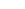 1.长沙正圆动力配件厂、长沙鼓风责任有限公司、树木岭变电站原有宿舍业主子女
2.锦源小区、都市馨园业主子女43东方红小学1．井塘村、井塘社区居民子女；2．新星小区、英郡年华、香樟鑫都、朗峰苑（香樟兰亭）、香丽名苑（乐尚城）业主子女；3．稀土院、劳保院、冶金材料研究所原职工宿舍业主子女44黎郡小学1．黎郡新宇、万里时代城市综合体、绿地之窗业主子女2．平阳村、黎明渔场、黎托村、东山村、东山镇、长托村、边山村、侯照村村民子女3.粟塘村村民子女、天湘华庭、恒大绿洲、星光铭座业主子女2017年暂在该校过渡46托溪小学1．川河村、平阳十字路口以东部分村民子女2．黎明渔场村民子女47合丰小学合丰村村民子女48雨花学校中南院社区、海拔东方、星语心苑、凤凰苑、雅致名园、香雨壹品、京豪大厦业主子女香樟路以南、沙湾路（体院北路）以东的盐业勘测院、长丰公司、冶金机械厂原有宿舍业主子女；圭塘二小区业主子女；四0二队、省第五工程公司原有宿舍业主子女万科金域华府业主子女2017年暂在该校过渡49培蕾小学1．长沙大道以北，二环线以东，朝晖路以南的高桥村、火焰村、五一村村民子女2．华樟名府、汇都公寓、上河国际、美联天骄城、泊爱蓝湾、都市康欣园、橄榄君庭、高桥现代商贸城、高桥家电百货城商住小区（含高桥皮具城、高桥日化城、高桥家电城、高桥酒水食品城）业主子女3．樟木坝干休所原宿舍职工业主子女50五一小学1.二环线以东，朝晖路以北，人民路以南，万家丽路以西的高桥村、火焰村、五一村村民子女；怡园社区零散居民子女2.西子花苑、嘉银园1、2期、一品东亭、一品嘉庭、紫薇嘉园、紫薇欣园、尚东紫郡、金邮小区、海关宿舍、华隆小区、龙骧雅苑（金龙苑）、天下一家业主子女 51树木岭学校1．长重社区居民子女2．二环线以西的友谊新村牛串岭小区居民子女；友谊汽配城业主子女3．尊邸华庭业主子女                                                      52圭塘小学1．圭塘行政村村民子女（不含二小区）、圭塘一小区业主子女、兴鑫家园、联通宿舍、象屿优山美地、兴苏广场、江景雅苑（省商务厅）业主子女2．万家丽路以东、劳动路以南、体院北路以西、香樟路以北范围内所有单位宿舍业主子女53和平小学1．和平村村民子女、鄱阳村村民子女2．长沙锅炉厂、三零一核工业部、省第三工程公司原有宿舍职工业主子女；雨花机电市场业主子女3．弘欣公寓、红星嘉和苑、才子嘉都、和馨家园、轻盐雅苑、高升时代广场、枫景园业主子女4、七里香榭、德庆水润山城业主子女2017年暂时在该校过渡54桃花小学1．桃花村村民子女；牛头村部分就近入学的村民子女2．旺坤置业一期，大为家园、星宇桃花苑业主子女   55新世纪小学1．联盟、新兴、同升村村民子女2．牛头村、桃阳村部分就近入学的村民子女                        3．长潭佳园楼盘业主子女4．湘水雅郡楼盘业主子女2017年暂在该校过渡因学校建设，原万家丽路以东、时代阳光大道以南、环保东路以北的厂矿企业宿舍业主子女2017年暂调整至长郡雨外洪塘学校接收。56洞井小学1．洞井村村民子女；杉木冲路以南、时代阳光大道以北、韶山路以西的居民业主子女；植物园路以南、时代阳光大道以北、韶山路以东（洞井商贸城）的零散居民业主子女2．铁五局原宿舍职工子女3．农博小区、兴隆景苑业主子女57圭白路小学1.恒大城、博长山水香颐业主子女2.牛头村和桃阳村部分就近入学的村民子弟3. 世纪桃花苑、金品苑、金坤苑、卓越蔚蓝城邦、金质嘉苑业主子女2017年暂时在该校过渡58佳兆小学佳兆业楼盘业主子女 59金屏小学1.金屏村。2.金屏村范围内的所有企事业单位（佳兆业除外）宿舍业主子女。3.石燕湖村的油子塘组、路丝塘组、窑上组、芦塘组、大坡组。4.新田村的朱霞岭组、王家冲组、古家冲组、袁家塘组、长林塘组、昌塘坪组。5.斑竹唐社区管辖范围中的居住地在其他村的石燕湖2000号，由居住地负责60白竹小学白竹村：大塘组、小塘组，白果树组、木乙冲组、上林家冲组、下林家冲组、吊楼子组、后冲组、杨梅冲组、杨梅河组、腰塘组、下湾组、凌角塘组、水碧冲组、长安冲组、汪家冲组、新兑坊组、大坝基组、黎家冲组、藤树垅组、南冲组、湴田组、简再冲组、泉塘组、盘古塘组、梅塘组、石塘组、石狮口组61冬斯港小学冬斯港村所有组；曙光村：山塘组、科家园组、杨家桥组、新屋组、羊古岭组、换塘组、秦家港、张家港、塘头组、红星组、坪田组、新民组、张家湾、禾弓山；白竹村：新对坊62复兴小学嵩山村（文家垅组、麻塘冲组）；关刀村（坪上组、口莲塘组、黄金园组、荷叶塘组）；复兴村（官山坝组、竹围子组、大河塘组、寺门前组、大祠堂组、洲咀上组、油榨塘组、新屋坡组、担水塘组、石子坑组、牛形山组、茶亭子组、横垅组、周家老屋组、杨家大屋组、柏术湾组、瓜头冲组、代家冲组、彭家塘组、宜家湾组、老屋冲组、药卜坳组、马兰冲组、炭坡组、万春山组、石塘组、梅子湾组、杨名塘组、菖卜塘组、花树下组）63关刀小学关刀村：驷马冲、长塘、南春塘、栗塘、后小冲、鹭鸶塘、湾塘、鸭婆塘、易家垅、老屋垅、张家湾、双皮塘、夏石港、王家坝、鸦雀塘共15个村民小组。三仙岭村：大塘湾、大坝咾、尺田湾、坨子湾、池子塘、藕塘、何家湾、墩子冲共8个村民小组。双溪村：石冲塘、洋湖冲组和求是组靠近集镇3个村民组。嵩山村：杨家湾、荷叶塘、嵩山寺、瓦窑塘、青草冲、刘家塘、大冲组、白沙塘、香塘、贺家塘、横冲、桂花咀、洪家塘、柏叶塘共14个村民小组。跳马村：桐梓坡1个村民组64梅怡岭小学团然村辖区，三仙岭村易婆塘组，石桥村新联组、新春组、新元组、新德组、新华组、新田组，曙光垸村红星组、卢车组、坪田组、奇峰组、双塘组、新河组、雷田坪组、新民组、双丰组、花园组、油铺河组65三仙岭小学三仙岭村：建设组、涂家组、东泉组、苋塘组、清塘组、栗树组、红旗组、柒家组、管塘组、香草组、新开组、石峰组、小林组、朴塘组、古家组、易婆组、沿江湾组。双溪村：富家组、贺家组、上升组、洋思组、东华组、月塘组、兰竹组、求是组、洋湖冲组。66石桥小学石桥村：新春组、新华组、新联一组、新联二组、大禾组、李家组、孙家组、上元冲组、新田组、中家组、姚塘组、董家组、关山组、杨家组、新兴组、新元组、曹家组、龙松塘组、新德组、石桥组、师家组、孔家组。 三仙岭村：皂角组、段塘组、石峰组67石燕湖小学1.石燕湖村（除大坡组、芦塘组、窑上组、油子塘组、路丝塘组）2.新田村三字祥组、曾家塘组、许家冲组、白冲组、必丰湾组、红芙组。3.喜雨村延林塘组、翁桥子组、菜坡地组、彭家坳组、丛林冲组、张家冲组、张家湾组、烟竹冲组、芷山冲组、扶基塘组、团田组、枫树巷组、刘家岭组、扶冲组68跳马小学跳马村：广塘冲组、黄泥塘组、成家塘组、排坊湾组、下石塘组、石家老屋组、菱角塘组、皂角塘组、丰塘组、安太组、洞塘组、兴无组、上石塘组、跳马涧组、水库组、上马石组、黄土塘组、 杨林塘组、小山冲组；关刀村：雅雀塘组;复兴村：碾塘组、烟竹塘组、木架子组、颜家塘组。69喜雨小学喜雨村（白龙冲组、学堂组、官塘组、盘蛟龙组、杨家塘组、新屋元组、关子前组、响水坝组、六合庄组、义学组、学堂组、黄谷冲组、十八坡组、老屋塘组、早禾塘组、坳子塘组、下扶冲组、菖卜塘组）三仙岭村（五桂组、落金组、竹山组、黄莲组）70新田小学新田村14个村民小组（田字冲、张公塘、香卜园、南塘湾、呈基山、循仁仓、牛栏塘、芦荻塘、铁石坝、齐心塘、落金坝、华山口、桐木冲、钟家坡）田心桥村全部村民小组71杨林小学杨林村，沙仙村，嵩山村的青干塘、大冲坪、新田坪、梨头塘、大牙塘、槐家冲、花树塘、月塘冲、福子塘共9个组序号学校名称学区范围及覆盖具体楼盘备注1麓谷小学麓谷街道所属麓云路以东、岳麓大道以南、枫林三路以北高新区范围内，家庭住址为远大麓园、加州阳光、湘麓国际、翡翠华庭、麓谷雅园、金荣誉峰、麓谷锦园、麓谷E家人、麓谷坐标、麓谷明珠、地华.梅溪湖畔、恒泰广场、高盛华成的居民适龄子女，以及该范围内符合条件的进城务工人员随迁适龄子女。2麓谷第二小学高新区范围内岳麓大道以北、旺龙路以东、望青路以西以南家庭住址为麓谷小镇、岳麓区和印轩安置小区、永安安置小区、岳麓区天顶街道小龚家湾小区业主子女、高新区信产园、中电软件园所辖范围内的居民适龄子女，以及该范围内符合条件的进城务工人员随迁子女。部分麓谷小学统筹安排的学生。新南塘小学3东方红小学文轩路以南、麓松路以西、看云路以北、三环线以东高新区范围内，家庭住址为惠和梅溪峰汇、御珑今时艺苑，以及该范围内符合条件的进城务工人员随迁适龄子女。4虹桥小学麓谷街道所属岳麓大道以南、麓云路以西、枫林三路以北高新区范围内，家庭住址为可可小城、金领公寓、桔洲新苑、麓谷星辰、晟华苑、中冶·菁园及和馨园、东塘、长庆、长丰、延农社区的居民适龄子女，以及该范围内符合条件的进城务工人员随迁适龄子女。5金桥小学麓谷街道范围内麓谷街道辖区内原东方红镇金南村居民适龄子女，雷高路以东、旺龙路以西、岳麓大道以北、黄金大道以南范围内的家庭住址为荣盛花语•馨苑、潇湘奥林匹克花园、湖南报业文化城（金地亚、米地亚小区）等楼盘居民适龄子女，以及该范围内符合条件的进城务工人员随迁子女。6明德麓谷学校小学部东方红路以东、岳麓大道以南、麓谷大道以西、金洲大道以北范围内，家庭住址为保利麓谷林语的居民适龄子女，以及该范围内符合条件的进城务工人员随迁子女。7明华小学（明德麓谷学校明华校区）麓谷街道范围内原东方红镇华龙村居民、华龙家园安置小区居民适龄子女，黄桥大道以东、雷高路以西、金州大道以北（不包括雷锋街道三益村、廖家坪村、真人桥村村民）范围内居民适龄子女，及符合条件的进城务工人员随迁适龄子女。部分明德麓谷学校小学部统筹安排的学生。8雷锋小学雷锋街道雷锋村、荷花塘社区居民适龄子女，麓谷街道和沁园安置小区居民适龄子女，麓谷街道荷叶坝村居民适龄子女，以及该范围内符合条件的进城务工人员随迁适龄子女。9英伦实验小学麓谷街道和沁园安置小区居民适龄子女，麓谷街道荷叶坝村居民适龄子女，雷锋街道家庭住址为山水英伦楼盘范围内居民适龄子女，以及该范围内符合条件的进城务工人员随迁适龄子女。雷锋第二小学10雷锋第三小学雷锋街道桥头铺村（即原石塘村、马头村、桥头村）各组居民适龄子女；银华山庄、雷锋街道和润园安置小区、雷锋街道科技城安置小区、机电市场、雷锋农产品批发市场、谢家湾重建地、欣星大道、桥头安置区居民，以及符合条件的进城务工人员随迁适龄子女。新桥头小学11真人桥小学雷锋街道真人桥村原杨桥村各组和原同心村葛根塘、福村塘、白鹤洲、乌金村、大塘坊、徐家湾、张家老屋各组居民适龄子女，桥头铺村部分居民适龄子女；319国道以北同心工业园、电子科技学校辖区范围内员工的适龄子女；麓谷街道荷叶坝村部分居民子女，以及上述范围内符合条件的进城务工人员随迁适龄子女。12枫树小学雷锋街道真人桥村原枫树铺村各组和原同心村张家湾、四贵塘、三塘村各组及桥头铺村部分居民适龄子女，以及该范围内符合条件的进城务工人员随迁适龄子女。13推山小学雷锋街道牌楼坝村居民适龄子女，以及该范围内符合条件的进城务工人员随迁适龄子女。14平安小学雷锋街道坪山村除坪山小学招生范围外的其他组居民适龄子女，桥头铺村部分居民子女，以及该范围内符合条件的进城务工人员随迁子女。15坪山小学雷锋街道坪山村：庙湾组、塘角湾、马凹、孙家湾、白泥塘、周家冲、西冲湾、彭家湾、路边组、石子塘、桥湾、王田、白马塘、塔庄湾、曲池塘、东林塘、罗家染坊、肖家洲、牛栏冲、大风坡、下塘湾组范围的居民适龄子女，以及该范围内符合条件的进城务工随迁子女。16白马学校
（小学部）雷锋街道范围内原廖家坪街道所辖三个行政村，廖家坪村、白马村及三益村的35组、36组的居民适龄子女，及该范围内符合条件的进城务工人员随迁子女。17国徽小学雷锋街道原廖家坪街道三益村1组至34组的居民适龄子女。（35组、36组的居民适龄子女纳入白马学校招生范围）序号学校名称学区范围及覆盖具体楼盘备注1长沙市实验小学八方小区A区、B区、C区和D区2麓山国际实验小学恒大华府、钰龙天下佳园、北京御园、枫雅名苑、万象府台3长沙市航天学校小学部长沙市航天学校小学部已撤，因振业城小学尚未建成，周边学位缺失，航天学校小学部暂代振业城小学招收航天社区的小学一年级新生，待振业城小学建成后整体移交。4湖南师范大学附属小学主要招收湖南师范大学教职工子女。5湖南大学子弟小学主要招收湖南大学教职工子女。6中南大学第一附属小学主要招收中南大学教职工子女。7湖南农业大学子弟小学主要招收湖南农业大学教职工子女。8湖南省农业科学院子弟学校主要招收湖南省农业科学院职工子女。9中南大学附属铁道小学主要招收中南大学铁道学院教职工子女。10长沙理工大学附属子弟学校主要招收长沙理工大学教职工子女。11湖南第一师范学院第一附属小学主要招收湖南第一师范学院教职工子女。